Match Injury Report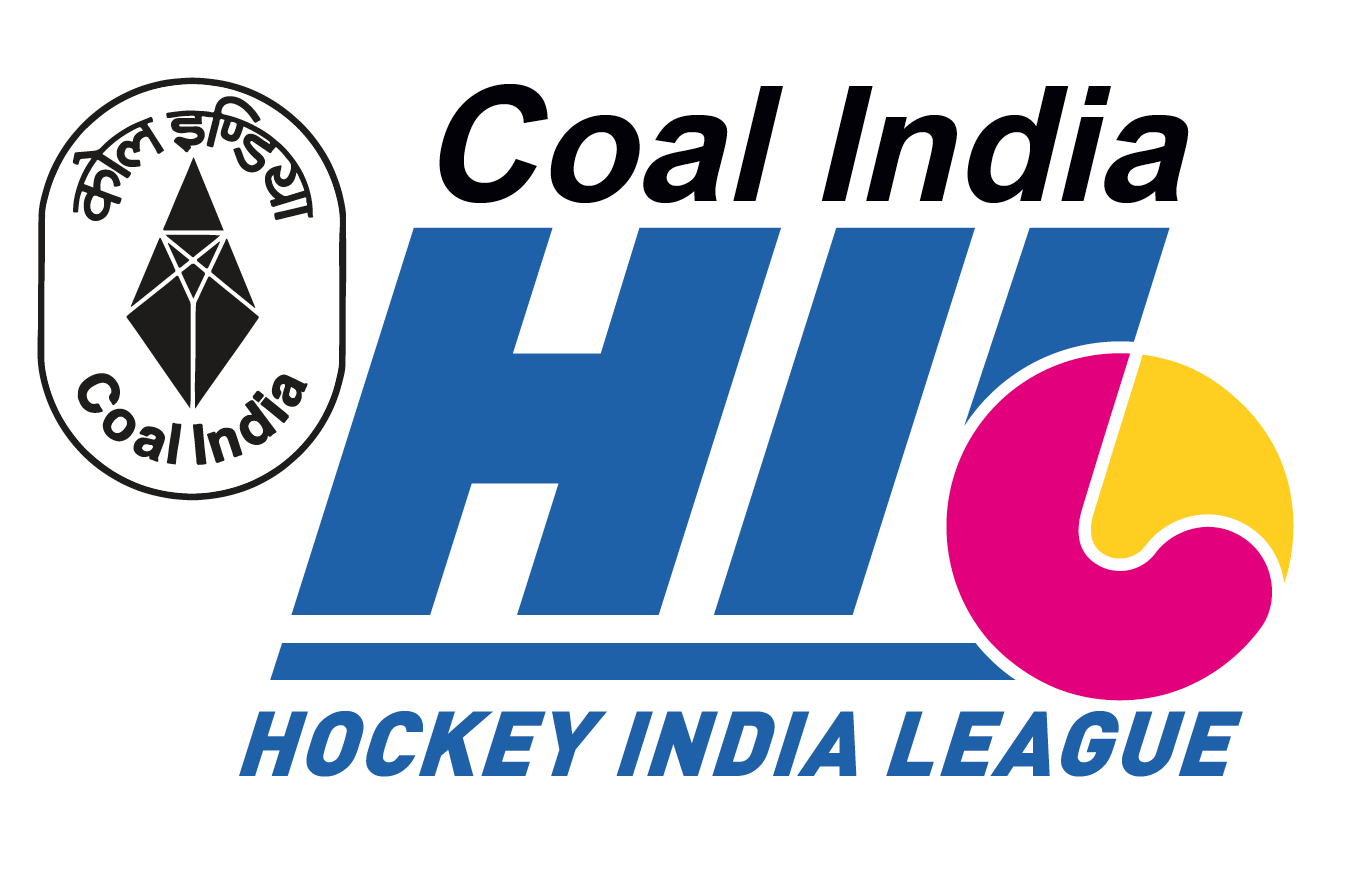 Complete for every injury which causes a time stoppageCompetition:Coal India Hockey India LeagueMatch:vExamples for completing information belowLocation: eg mid-field, 23 metres area, circleAction: eg struck by ball, collision with player, fell on turfInjury: eg lacerated chin, bruised arm, twisted ankleSanction: eg free hit against tackler, penalty cornerRule / Comment: dangerous hit, foul tackle, aerial  ballTeam:Team:MinutePlayer numberLocation on pitchAction causing injuryNature of injurySanction by umpireRule / commentTeam:Team:MinutePlayer numberLocation on pitchAction causing injuryNature of injurySanction by umpireRule / commentCompleted by:Role at event: